Chương trình học bổng Eramus+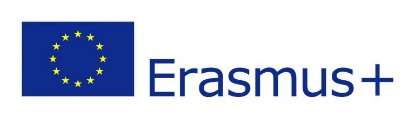 THƯ TIẾN CỬ TỪ KHOA/ TRƯỜNG ĐẠI HỌC Chữ ký người giới thiệu 	Ngày ….. tháng……. năm…….   Sinh viên được giới thiệu Khoa/trường đại học Thông tin về người giới thiệu Nhận xét của người giới thiệu về sinh viên/ nghiên cứu sinh: Nhận xét của người giới thiệu về sinh viên/ nghiên cứu sinh: 